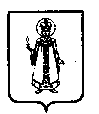 Муниципальный Совет Слободского сельского поселения Угличского муниципального района Ярославской областиР Е Ш Е Н И Еот 13.11.2020 № 30О включении имущества в состав Казны Слободского сельского поселенияВ соответствии с Федеральным законом от 06.10.2003 № 131- ФЗ «Об общих принципах организации  местного самоуправления в Российской Федерации», Решениями Муниципального Совета Слободского сельского поселения от 22.05.2007 № 15 «О Порядке управления и распоряжения муниципальным имуществом Слободского сельского поселения» (с изменениями), от 29.03.2018 № 5 «Об утверждении Положения о порядке управления муниципальным имуществом, составляющим Казну Слободского сельского поселения» (с изменениями), Решением Муниципального Совета Слободского сельского поселения от 10.06.2019  №17 «О приеме имущества из собственности Угличского муниципального района в муниципальную собственность Слободского сельского поселения»,  руководствуясь Уставом Слободского сельского  поселения, Муниципальный Совет Слободского сельского поселения четвертого созыва	РЕШИЛ:1.Включить в состав Казны Слободского сельского поселения имущество согласно Перечня, указанного в приложении №№ 1.2. Включить в реестр муниципального имущества Слободского сельского поселения.3. Определить балансовую стоимость имущества, указанного в Перечне.4. Назначить ответственным за обслуживание имущества, указанного в перечне, Муниципальное учреждение «Комбытсервис» Слободского сельского поселения.5. Контроль за исполнением решения возложить на заместителя Главы Администрации – главного бухгалтера Маслову О.Ю.6. Настоящее решение подлежит опубликованию в «Информационном вестнике Слободского сельского поселения» и размещению на Сайте Администрации Слободского сельского поселения по адресу: http://слободское-адм.рф/. Глава  Слободского сельского поселения                                М.А. АракчееваПриложение к решению № 1 Муниципального Совета Слободского сельского поселения от 13.11.2020 № 30Перечень имущества, подлежащего включению в состав Казны Слободского сельского поселения№ п/п Наименование Адрес Количество  (шт.)Балансовая стоимость (руб.) 123451. Площадка ТКОУгличский район, д. Васильки1110 007,602.Площадка ТКОУгличский район, д. Монастырская196 220,803.Площадка ТКОУгличский район, д. Высоково1110 007,604.Площадка ТКОУгличский район, д. Антухово1110 007,605.Площадка ТКОУгличский район, д. Печкино196 220,806.Площадка ТКОУгличский район, с. Покровское, ул. Строителей, д. 91110 007,607.Площадка ТКОУгличский район, с. Дивная Гора, ул. Центральная, д. 9196 758,608.Площадка ТКОУгличский район, д. Варгуново196 753,609.Площадка ТКОУгличский район, с. Чурьяково, около домов № 54, № 1282253 680,0010.Светильник светодиодный уличныйУгличский район, с. Клементьево26315 661,9511.Светильник светодиодный уличныйУгличский район, с. Покровское36375 374,6512.Светильник светодиодный уличныйУгличский район, с. Никольское28382 946,2913.Светильник светодиодный уличныйУгличский район, д. Савино10255 592,80